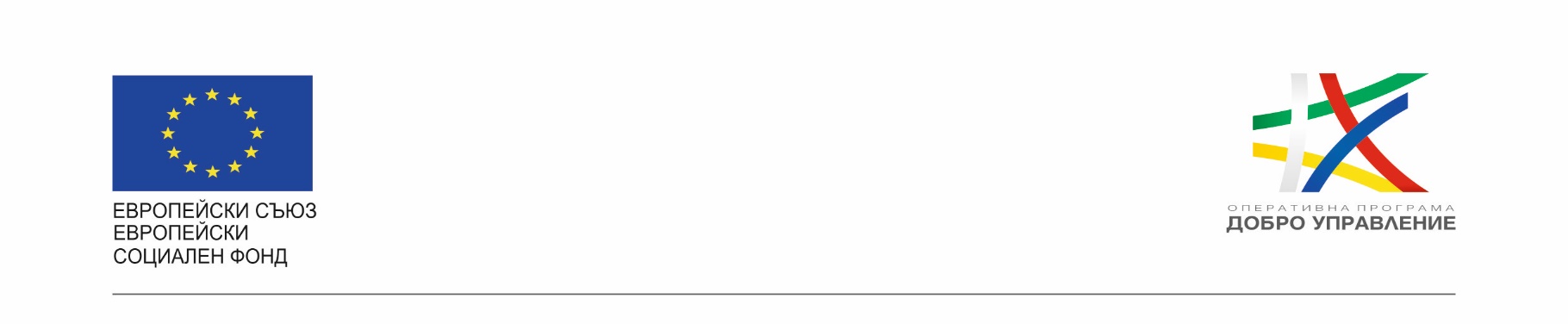 Проект „Изграждане на единна информационна система /ЕИС/ за нуждите на Комисията за финансов надзор“Проектът се осъществява в изпълнение на административен договор № BG05SFOP001-1.011-0001-C01/23.07.2020 г. за предоставяне на безвъзмездна финансова помощ по Оперативна програма „Добро управление“ /ОПДУ/, съфинансирана от Европейския съюз чрез Европейския социален фонд по процедура BG05SFOP001-1.011 чрез директно предоставяне на безвъзмездна финансова помощ за изпълнение на проект „Изграждане на единна информационна система /ЕИС/ за нуждите на Комисията за финансов надзор“, сключен между Управляващия орган на ОПДУ и Комисията за финансов надзор /КФН/.Настоящият Месечен отчет за напредъка на проекта е за периода 12.01.2021 г. – 11.02.2022 г. и съдържа информация за следните извършените дейности:Подготовка и провеждане на срещи свързани с изпратеното от КФН становище по Функционалната спецификация, Версия 01- 4 бр.;Подготовка и провеждане на срещи свързани с „Описанието на прототипа на ЕИС“- 2 бр.;В отчетния период бяха проведени срещи за представяне и обсъждане на екрани форми на избрани бизнес процеси- 7 бр.;Разписвани бяха следните точки от „Системния проект“:Архитектура на ЕИССистемна и приложна архитектураМодел на данните и информационните потоциУслуги ЕАУПринципи на разработване на екранните форми от потребителския интерфейсЛогически компоненти ФункционалностиОписание на интерфейситеИзпълнени дейности, свързани с бизнес анализа: През отчетния период бяха изготвени становище по предоставената Функционална спецификация от страна на възложителя и завършена Версия 03 от страна на изпълнителя. Количеството изработени човекодни по Дейност 1 „Анализ на данните и изискванията“ са 207 човекодни за възложителя и 210 за изпълнителя. По Дейност 2 “Системен проект“ съответно 91.5 човекодни за изпълнителя и 84 за възложителя.Няма промяна в регистъра на рисковете за отчетния период.